Tau Beta Sigma— Southeast DistrictPresents: 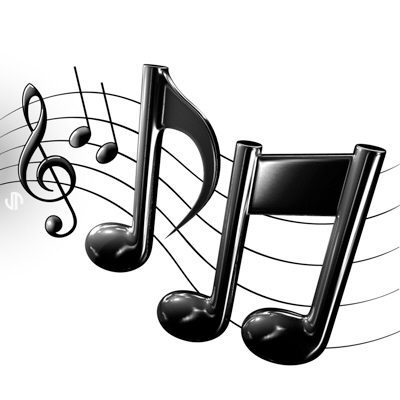 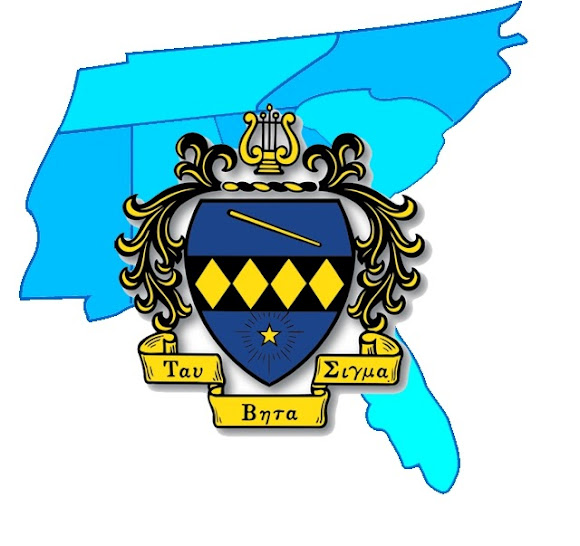 